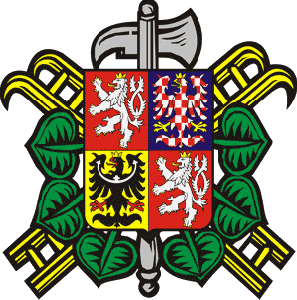 SDH Rohovládova Bělá                                   Vás srdečně zve na                                                           soutěž v požárním útoku mužů a ženklasickým způsobem.Kdy :  sobota 18.7.2015      Start útoků:  9:00 hod.Kde :  Fotbalové hřiště v Rohovládově BěléPrezentace: 08:30 – 09:00                Startovné: 200,- KčPředpokládaný konec 11:00.  Počet pokusů závisí na počtu družstev,proto potřebuji závazné přihlášky na můj email peska.joska@seznam.cz nebo na čísle 724 220 796.V 11:00 startují požární útoky dle pravidel požárního sportu.Těšíme se na Vaši účast.Za SDH Rohovládova Bělá       Peška Josef.